Воскресенский Дмитрий Николаевич,профессор кафедры 32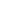 This report reflects citations to source items indexed within Web of Science. Perform a Cited Reference Search to include citations to items not indexed within Web of Science.Published Items in Each Year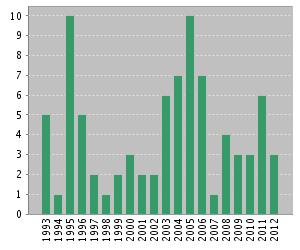 The latest 20 years are displayed.
View a graph with all years. Citations in Each Year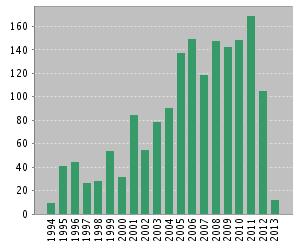 The latest 20 years are displayed.Results found:121Sum of the Times Cited [?] :1872Sum of Times Cited without self-citations [?] :1342 Citing Articles[?] :1038Citing Articles without self-citations [?] :933Average Citations per Item [?] :15.47h-index [?] :22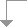 Use the checkboxes to remove individual items from this Citation Report 
or restrict to items published between and 2009 
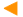 2010 2011 2012 2013 
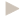 TotalAverage Citations
per YearUse the checkboxes to remove individual items from this Citation Report 
or restrict to items published between and 14314916910512187250.59 1. Title: PION DEGREES OF FREEDOM IN NUCLEAR-MATTER Author(s): MIGDAL, AB; SAPERSTEIN, EE; TROITSKY, MA; et al.Source: PHYSICS REPORTS-REVIEW SECTION OF PHYSICS LETTERS  Volume: 192   Issue: 4-6   Pages: 179-437   DOI: 10.1016/0370-1573(90)90132-L   Published: SEP 1990 9 11 5 4 1 195 8.12  2. Title: Constraints on the high-density nuclear equation of state from the phenomenology of compact stars and heavy-ion collisions Author(s): Klaehn, T.; Blaschke, D.; Typel, S.; et al.Source: PHYSICAL REVIEW C  Volume: 74   Issue: 3     Article Number: 035802   DOI: 10.1103/PhysRevC.74.035802   Published: SEP 2006 21 30 24 16 1 146 18.25  3. Title: Diquark condensates and compact star cooling Author(s): Blaschke, D; Klahn, T; Voskresensky, DNSource: ASTROPHYSICAL JOURNAL  Volume: 533   Issue: 1   Pages: 406-412   DOI: 10.1086/308664   Part: Part 1   Published: APR 10 2000 9 7 2 3 1 96 6.86  4. Title: Resonance transport and kinetic entropy Author(s): Ivanov, YB; Knoll, J; Voskresensky, DNSource: NUCLEAR PHYSICS A  Volume: 672   Issue: 1-4   Pages: 313-356   DOI: 10.1016/S0375-9474(99)00559-X   Published: JUN 5 2000 9 6 10 4 1 68 4.86  5. Title: Nuclear "pasta" structures and the charge screening effect Author(s): Maruyama, T; Tatsumi, T; Voskresensky, DN; et al.Source: PHYSICAL REVIEW C  Volume: 72   Issue: 1     Article Number: 015802   DOI: 10.1103/PhysRevC.72.015802   Published: JUL 2005 11 11 8 11 1 66 7.33  6. Title: Charge screening at first order phase transitions and hadron-quark mixed phase Author(s): Voskresensky, DN; Yasuhira, M; Tatsumi, TSource: NUCLEAR PHYSICS A  Volume: 723   Issue: 1-2   Pages: 291-339   DOI: 10.1016/S0375-9474(03)01313-7   Published: JUL 28 2003 10 8 1 4 0 64 5.82  7. Title: Self-consistent approximations to non-equilibrium many-body theory Author(s): Ivanov, YB; Knoll, J; Voskresensky, DNSource: NUCLEAR PHYSICS A  Volume: 657   Issue: 4   Pages: 413-445   DOI: 10.1016/S0375-9474(99)00313-9   Published: OCT 4 1999 9 2 4 5 0 63 4.20  8. Title: Cooling of hybrid neutron stars and hypothetical self-bound objects with superconducting quark cores Author(s): Blaschke, D; Grigorian, H; Voskresensky, DNSource: ASTRONOMY AND ASTROPHYSICS  Volume: 368   Issue: 2   Pages: 561-568   DOI: 10.1051/0004-6361:20010005   Published: MAR 2001 4 4 2 0 0 60 4.62  9. Title: DESCRIPTION OF A NUCLEAR-INTERACTION IN THE KELDYSH DIAGRAM TECHNIQUE AND THE PROBLEM OF NEUTRINO LUMINOSITY OF NEUTRON-STARS Author(s): VOSKRESENSKII, DN; SENATOROV, AVSource: SOVIET JOURNAL OF NUCLEAR PHYSICS-USSR  Volume: 45   Issue: 3   Pages: 411-418   Published: MAR 1987 3 1 2 2 0 59 2.19  10. Title: Classical and quantum many-body description of bremsstrahlung in dense matter - Landau-Pomeranchuk-Migdal effect Author(s): Knoll, J; Voskresensky, DNSource: ANNALS OF PHYSICS  Volume: 249   Issue: 2   Pages: 532-581   DOI: 10.1006/aphy.1996.0082   Published: AUG 1 1996 3 1 3 0 1 56 3.11 